*Craig Meador, APH President,  discussed the drop in the number of registered students that occurred.2019 - The parental/guardian permission to release information to APH was instituted.  There was a nationwide 1% drop in registration.  Much of it was attributed to immigration concerns and other factors, i.e. language barriers.*2021 – An additional 1% drop, due to Covid shutdown.  Many pre-school and elementary students did not participate in a formal educational program.2022-Per Yvonne Ali see below chart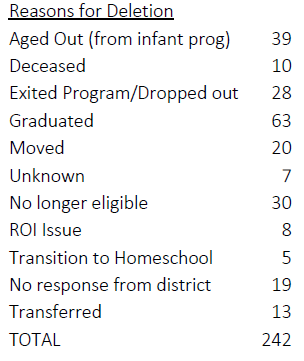 Additional Pertinent Data/BSS objectives:To act as a resource for school districts under the regional office of professional development using assessments and information developed within the IEP process;MSB/Outreach: 2022/ 2021/2020Outreach had 772/144/111 requests from agencies, schools, consumers, and parents. (requests: requesting resources, advice on products, training, providers, contractors, placement)MoDBTAP had 29/114 requests from agencies, schools, consumers, and parents –now go to Family Engagement Coordinator (FEC)FEC-287 requests (since August 2021)MoSPIN had 115/7 unique requests from  agencies, schools, consumers, and parents (mainly requests for resources)Materials and Instructional Resource Center had (2022/ 2021/2020):Total number of requests 	                  1583/1623/1386 Total number of requests per month            142/135/115 Total number of students served                   432/494/358 Total number of eNotices                                 25/45/22 Total number of contacts and our resources unrelated to APH Ordering     26/16/45     Social Media Outreach: 2022/ 2021/2020Through Missouri School for the Blind website: 6460/2526/2077 (155% increase) views on Outreach webpage  Unique views:			1467/1589 MoSPIN			2076/1204 Deaf-Blind Project			812/1173 Materials and Instructional Resource Center			226  Braille Challenge			683/719 Service provider listings			313/151 Vision and O&M Assessment webpage			883 One time view of documents/newslettersThrough the Outreach LiveBinders resources: 2022/ 2021/2020		Outreach:1079/1466 /889		DBTAP: 2925 /avg 2701 		Virtual/At Home: 722/ 2468/1578 (Created March 2020)		Assistive Technologies for Schools: 322/202 (Created February 2021)To make programming and placement recommendations to schools under the regional office of professional development using assessments and information developed within the IEP process;MSB/Outreach: 2022/ 2021/2020Conducted 35/29/27 Functional Vision and Learning Media Assessments inclusive of Expanded Core Curriculum and O&M screening (if requested) for schools serving students who are blind or visually impaired: Since July 2022-13 completed, 15 in process, 9 scheduled.  Total number of assessments from July 2022 to present (37) is more than the entirety of the 2021-2022 year3.	To provide in-service training in alternative techniques of blindness to classroom teachers and teacher assistants for the blind engaged in the education of eligible students;	MSB/Outreach: Professional Development: Total number of participants was 1121/672 (Virtual training 2020-2021). Participants included educational personnel, early interventionists, parents, related service providers, teachers, paraprofessionals and administrators participated in one or more days of professional development through Fall Professional Development Week, Hand in Hand, VIISA, INSITE, Vision Eligibility/MIRC and Library Media Center, and MoSPIN & MoDBTAP, Parents as Teachers, Thompson Center, Rehabiliation Services for the Blind, SSD, Missouri School for the Blind, National Center on Deafblindness, local, state and national agenciesLocal Agencies: Maternal Health, Office of Childhood, Community Hubs, Abilities First, Inc.IHE-Missouri State University O&M studentsNational Agencies- CHARGE, IAER, NCDB, EHDI4. To provide parents of eligible students with referrals and information regarding services available within the state;MSB/Outreach: 2022/ 2021/2020/2019157/45/93/74 Requests for resources, referrals, information from Outreach12/ 3/8/6	Families received Family Involvement Funds to attend     conferences129 families and students attended 2022 Family Retreat/Troutreach348 average number of families receiving monthly Family Newsletter68 Families attended Marvin Literacy Events12 Families attended CHARGE Walk N’ Roll90+ attendees Vision Summit400 +MSB Outreach Open House5. To coordinate services available from other entities who serve eligible students and the families of eligible students;MSB/Outreach: 2022/2021/202073/91/93 referrals:Institutes of Higher Education/TVI programsReferral to other BSSLighthouse for the BlindMoATProvider ListingsDelta GammaMoSPINMPACTSt. Louis Transition CouncilRehabilitation ServicesSociety for the BlindOther: National Center on Deafblindness, Parents As Teachers, Wolfner Library for the Blind, Hospitals, Social workers, Rural Health agencies, Community HubsTo assist and support local school districts in providing special education and related services for eligible students;MSB/Outreach: 2022/2021/2020Technical assistance was provided to *147/76/31 school districts and teachers76 to school districts (assessment, then onsite PD, then PD, resources, attend IEPs, parent calls, referrals to other agencies *inclusive of DeafBlind Project26 LEAs requested training45 Requesting Assessments (35 fulfilled) To support the application of appropriate technology in the education of eligible students;MSB/Outreach: 2022/2021/2020*12/9/9 Assistive technology assessments were conducted with every FVA/LMA*12/35 no AT assessments due to birth through 3 years of age5/3/17 referrals to MoAT322/201 Views on the Assistive Technology Guidance for Schools LiveBinder (Created February 2021)BSS Regions:MSB Previous year 2021Total CountiesTotal Counties3434Total LEAsTotal LEAs157157Total # StudentsLegally Blind=1194* 1164Source:  APH Registry 2022Total # StudentsLegally Blind=1194* 1164Source:  APH Registry 2022Total= 788Private School= 3APH 449FS= 7Delta Gamma= 70MSSD= 57Home School=2Charter= 7MSB=39 MoSPIN=14 SSD=141 Total= 788/1164* 67 % of total APH registryTotal=726Private School=0APH=400FS=10Delta Gamma=64MSSD=63Home School=2Charter=1MSB=39MoSPIN=6SSD=141Total= 726/119461% of total APH registryTotal TVIs IdentifiedTotal=92Source: DESE 8/3/2022Total TVIs IdentifiedTotal=92Source: DESE 8/3/202243/92 43/92Total COMS IdentifiedTotal=26Source: DESE 8/3/2022Total COMS IdentifiedTotal=26Source: DESE 8/3/20229/ 2611/23Total Districts ReportingStudents Legally BlindTotal Districts ReportingStudents Legally Blind67/157 43%78/15750%Total Districts with TVI      Services/Total Districts with    Students Legally Blind not Id with TVI ServicesTotal Districts with TVI      Services/Total Districts with    Students Legally Blind not Id with TVI Services44 LEAs with TVIs67 Districts reporting VI/B students23 LEAs without TVIs34%78/14Total Districts with COMS Services/Total Districts with Students Legally Blind not ID with COMS ServicesTotal Districts with COMS Services/Total Districts with Students Legally Blind not ID with COMS Services9/6786%11/14     Missouri Schools for the                Severely Disabled (MSSD)Total Schools Reporting   Students Legally Blind     Missouri Schools for the                Severely Disabled (MSSD)Total Schools Reporting   Students Legally Blind11/1413/14Total # Students Legally Blind   Total: 141 across all MSSDTotal # Students Legally Blind   Total: 141 across all MSSD57/14164/163Total Schools with TVI Services/Total Schools with Students Legally Blind not ID with TVI ServicesTotal Schools with TVI Services/Total Schools with Students Legally Blind not ID with TVI Services7/145/14Total Schools with COMS Services/Total Districts with Students Legally Blind not ID with COMS ServicesTotal Schools with COMS Services/Total Districts with Students Legally Blind not ID with COMS Services1/141/14First StepsTotal # SPOEsFirst StepsTotal # SPOEsRegions 1, 2, partial 3, partial 9, partial 102 SPOEs3 partial SPOEsRegions 1, 2, partial 3, partial 9, partial 102 SPOEs3 partial SPOEsTotal # Children    Source: DESE 8.31.2021Total # Children    Source: DESE 8.31.2021FS= 7Delta Gamma= 70MoSPIN=12APH=7Total =96FS=10Delta Gamma=64MoSPIN=6Total=80 (increase from 70 in 2019)   Total # TVIsSource: First Steps Provider  Matrix   Total # TVIsSource: First Steps Provider  Matrix64   Total # COMSSource: First Steps Provider Matrix   Total # COMSSource: First Steps Provider Matrix53ItemIndividuals reachedPresentationsHand in Hand 24VIISA 37MoPATA Retreat (6/7/21)200First Steps303Fall Professional Development (4 events)79National Agencies242Local Agencies56IHE12Parent Advisors24ASL Family Class 10Hospitals, Clinics, NICUs134